Fakturu vystavil	VOSECKAČ . výrobku Označení               Dodací jednotka Cena za jedn. KS S I eva Cena celkem sazba (v Kč bez DPH)  (v Kč bez DPH)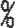 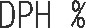 Zakázka č. OD1807900 ze dne 23 04.18OBJ . DLUH010440	POJÍZDNÉ VĚDRO DUO	Stk	1x	IStk	4,779.oo	9	        43,011 	. oo	21110330	DRŽADLO K VOZÍKŮM	Stk	1x IStk	663. oo	9	5 ,967 . oo	21010321	KBELÍK 61 ČERVENÝ	Stk	1x IStk	203. oo	9	1 ,827 . oo	21010653	DRŽÁK NA LAHVE	Stk	1x IStk	557 .oo	9	5 , 013. oo	21110490	MONTÁŽNÍ SOUPRAVA NA KBELÍK 61Stk	1x IStk	267 .oo	9	 403. O O	21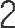 FAKTURA - DAŇOVÝ DOKLADDodavatel : Ecolab Hygiene s.r.o., Hlinky 118, 603 00, BrnoIČ :  46995935Kupující: 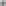 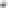 Variabilní symbol	1807620Mateřská škola Veselí nad Moravou Konstantní symbol	0008příspěvková organizaceFaktura číslo	1807620Kollárova 1235698 01 VESELÍ NAD MORAVOUDatum zdanitelného plnění: 24. 04. 2018Datum splatnosti: 12. 05. 2018 Datum vystavení dokladu: 28. 04. 2018IČ:70872341	DIČ: CZ70872341Sazba DPHZáklad daněDaňCena celkem vč . DPH2158,221 . 00 Kc o.00 Kco. 00 Kc12, 226.41 Kc o.00 Kco.00 Kc70 ,447 .41 Kc o. 00 Kco. 00 KcCELKEM.58, 221 .00 Kc12, 226.41 Kc70 , 447 . 41 Kc